OBJETIVO GERAL DO CURSO:O Curso de Engenharia Sanitária do Centro de Educação Superior do Alto Vale do Itajaí – CEAVI, da UDESC/ Ibirama, objetiva formar profissionais da engenharia habilitados à preservação, ao controle, à avaliação, à medida e à limitação das influências negativas das atividades humanas sobre o meio ambiente, de modo a atender as necessidades de proteção e utilização dos recursos naturais de forma sustentável, aliando novas metodologias e tecnologias na exploração, uso e tratamento da água, nos projetos de obras de saneamento, que envolvem sistemas de abastecimento de água, sistemas de esgotamento sanitário, sistemas de limpeza urbana, bem como no desenvolvimento de políticas e ações no meio ambiente que busquem o monitoramento, o controle, a recuperação e a preservação da qualidade ambiental e da saúde pública.EMENTA:Introdução. Conceito. O direito ambiental. Licenciamento Ambiental. Legislação ambiental Brasileira e estadual. Aplicação da legislação ambiental em  varias áreas de atuação pelo homem.OBJETIVO GERAL DA DISCIPLINAOBJETIVOS ESPECÍFICOS/DISCIPLINA:Criar e cooperar com a consciência cívica e de cidadania voltada a questão ambiental;Analisar o conteúdo básico da disciplina, delineando suas noções propedêuticas, sua gênese e desenvolvimento. Habilitar o acadêmico para a tomada de decisões dentro dos limites impostos pela legislação ambiental quando em interface com o setor produtivo Oferecer tratamento sistemático fundamentado na Constituição Federal, na Lei de Política Nacional do Meio Ambiente e de outros diplomas normativos que compõem o ordenamento jurídico ambiental. Observar a importância do Direito Ambiental para a manutenção do equilíbrio ecológico e da própria vida humana.CRONOGRAMA DAS ATIVIDADES:METODOLOGIA PROPOSTA:                Aulas expositivas, dialogadas, com a utilização de recursos audiovisuais; AVALIAÇÃO:Os estudantes serão avaliados por meio de seminário, trabalho escrito e prova:O Seminário, será apresentado pelos alunos por conteúdos pré-definidos com assuntos relacionados a disciplina. Prova relacionada aos assuntos dos conteúdos ministrados em sala. A nota atribuída ao final do semestre (nota final – NF) será calculada pela seguinte fórmula:NF = P1 + SEM1 + TR1 + P2 /4 = média final deverá ser igual ou superior a 7,0.SEM1= Seminário (grupos de 3 alunos).P1e P2 = Prova (Individual sem consulta).TR1 = Trabalho escrito (Individual).BIBLIOGRAFIA BÁSICA:BIBLIOGRAFIA COMPLEMENTAR: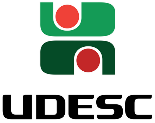 Universidade do Estado de Santa Catarina – UDESC Centro de Educação Superior do Alto Vale do Itajaí – CEAVIDepartamento de Engenharia Sanitária - DESAPLANO DE ENSINOPLANO DE ENSINOPLANO DE ENSINODEPARTAMENTO: ENGENHARIA SANITÁRIADEPARTAMENTO: ENGENHARIA SANITÁRIADEPARTAMENTO: ENGENHARIA SANITÁRIADISCIPLINA: Legislação Sanitária e Ambiental DISCIPLINA: Legislação Sanitária e Ambiental SIGLA:LSAPROFESSOR: Priscila Natasha KinasPROFESSOR: Priscila Natasha KinasE-mail: priscila.kinas@udesc.brCARGA HORÁRIA TOTAL: 36 hTEORIA: 36 hPRÁTICA: 0 hCURSO: BACHARELADO EM ENGENHARIA SANITÁRIACURSO: BACHARELADO EM ENGENHARIA SANITÁRIACURSO: BACHARELADO EM ENGENHARIA SANITÁRIASEMESTRE/ANO:II/2015SEMESTRE/ANO:II/2015PRÉ-REQUISITOS: NÃONºDataHorárioH.A.Conteúdo0104-08-201510:10 11:5002 Apresentação da disciplina, apresentação do plano de ensino métodos de avaliação. Compreender conceitos da disciplina e sua relação com os outros ramos do direito; 0213-08-201510:10 11:5002Entender e analisar a importância, objetivo, finalidade e características do Direito Ambiental; compreender os princípios fundamentais do Direito ambiental; Analisar e interpretar a proteção ambiental prevista na CF/88, específica e esparsa, bem como sua relação com os princípios já vistos;* Aula via Moodle0318-08-201510:10 11:5002Conhecer as competências ambientais: administrativa, legislativa e jurisdicional; entender o conceito de dano ambiental e sua consequência, como incide a responsabilidade civil na esfera ambiental, bem como a responsabilidade que gera ao empreendedor, ao Estado e ao profissional; 0425-08-201510:10 11:5002Entender o que é a responsabilidade administrativa, como e quando ocorre a sua aplicação, bem como conhecer as infrações e normas administrativas de proteção ao meio ambiente, em especial o Decreto n. 6.514/2008, que sujeitam o infrator a uma sanção administrativa; analisar a Lei 9605/1998 sua aplicação e características das condutas que geram crimes ambientais, responsabilizando os sujeitos, pessoa física e jurídica;0501-09-201510:10 11:5002Conhecer e entender a primeira lei ambiental que trata do meio ambiente de forma holística, a Lei 6.938/1981, bem como introduzir os instrumentos que vão dar efetividade à política; Analisar e compreender o que é avaliação de Impacto Ambiental, especialmente EIA/RIMA e quando e como uma atividade é considerada de significativo impacto ambienta nos termos da Legislação; Entender o que é licenciamento ambiental, as etapas de uma licença e quais aas atividades que precisam de licença;  0608-09-201510:10 11:5002Conceito e Normas relativas a Padrões de qualidade do ar, da água, do solo, sonora, visual e eletromagnética/antena; Entender o que é o zoneamento sócio-econômico ambiental e compreender a importância de sua implementação em todos os entes federados como orientador das políticas públicas e privadas;0715-09-201510:10 11:5002Compreender a finalidade e aplicação do tombamento na esfera ambiental; Entender o que são Unidades de Conservação e analisar e interpretar a Lei 9.985/2000; 0822-09-201510:10 11:5002Entender e interpretar a Lei n. 12.651/2012, norma geral de proteção às florestas e demais formas de vegetação, principalmente no que tange aos seus princípios, área de preservação permanente e reserva legal;  0929-09-201510:10 11:5002Prova 011006-10-201510:10 11:5002SANEAMENTO BÀSICO – Breve histórico - TR1 (entrega do trabalho escrito)1113-10-201510:10 11:5002Identificar a escassez quantitativa e qualitativa da água, conhecer e interpretar a Lei 9.433/97, que dispõe sobre a Política Nacional de Recursos Hídricos; 1220-10-201510:10 11:5002Entender a relação da cidade e do urbanismo com a questão ambiental e Analisar a Lei n. 10.257/2001, denominada de Estatuto da Cidade, que disciplina o uso da propriedade urbana;  1327-10-201510:10 11:5002Palestra 01 ou Saída Técnica 1403-11-201510:10 11:5002Analisar a Lei n. 12.305/2010, que dispõe sobre a Política Nacional de Resíduos Sólidos, destacando a forma de gestão para efetivar a deposição adequada dos resíduos sólidos e implementar a política reversa; 1510-11-201510:10 11:5002SEMINARIO 1  1617-11-201510:10 11:5002Apresentar e analisar, temas que são atuais e levantar pontos polêmicos e divergentes, buscando conhecer as ideias e a capacidade crítica aprendida na disciplina1724-11-201510:10 11:5002Prova 021802-12-201510:10 11:5002Cases julgados na Comarca de SC15-12-201510:10 11:50EXAME